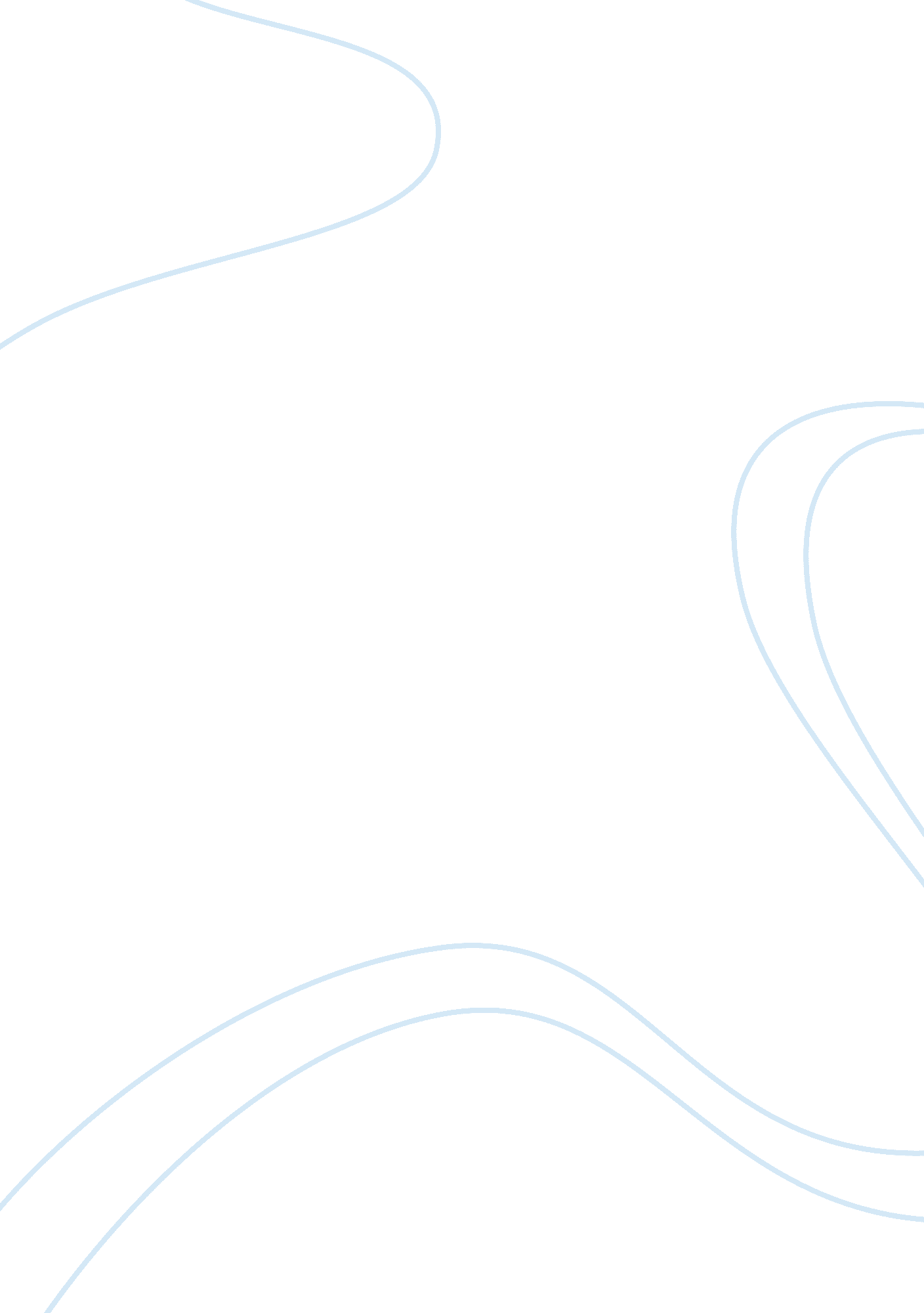 A glorious life of einsteinScience, Physics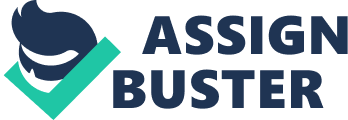 Albert Einstein was born Ulm, Wurttemberg, Germany March 14 1879. A German-born physicist who developed the general theory of relativity, among other feats. He is considered the most influential physicist of the 20th century. Albert Einstein had a passion for inquiry that eventually led him to develop the special and general theories of relativity. Einstein was not considered smart since the day he was born; during his childhood he was a slow learner to speak. His parents hired a doctor in order to check on the young boy, because of his learning habits of being slow in learning, speaking, and other things. This did not matter to the young Einstein, but the slow verbal development made him curious about ordinary things. When Albert Einstein was four or five years old, his father gave him a magnetic pocket compass to play while he was sick in bed. Einstein love the way how the compass move to every direction the needle points to . “ I can still remember… That this experience made a deep lasting impression on me. Something deeply hidden had to be behind things.”-Albert Einstein. At the age 16 Einstein SAT the entrance examinations for the Swiss Federal Polytechnic in Zurich , but he failed to reach the required the standards in the general part of examination. Einstein obtained exceptional grades in physics and mathematics also he attended the Argovian cantonal school in Aurau, Switzerland to complete his secondary schooling. Einstein professor was Jost Winteler, and he fell in love with Winteler’s daughter, Marie. During that time period Einstein gained his father approval to renounce his citizenship in the German Kingdom of Wurttemberg to avoid military service. Einstein and Marie got married the young couple were truly in love with each other they had their first daughter in september 1903, but the young couple put the little girl for adoption they didn ‘ t knew that their first daughter past away from a severe cold “ Scarlet Fever” she passed away on September 15, 1903. A year past from giving their first child for adoption they had another child this time it was a young boy he was born on May 1904 his name was Hans Albert Einstein, and also was born in Bern, Switzerland. Their second son was born in Zurich in July 1910, but in 1914 the young couple separated; Einstein moved to Berlin and his wife remained in Zurich with their sons. They divorced on February 14 1919 as time passed their second son had a mental breakdown the young lad was diagnosed with schizophrenia. Einstein married Elsa, Lowenthal on June 2 1919, after having had a relationship with her since 1912. Albert Einstein started in 1900, when he was granted a teaching diploma by ETH school in Zurich; Einstein there wrote his first published paper titled “ Consequences of the observations of capillarity phenomena”. After his graduation the young lad couldn’t find a higher education teaching post, but the father of a classmate helped him obtained a job as a technical assistant examiner as the Swiss Patent Office in 1902, and he obtained his doctorate after submitting his thesis “ A new determination of molecular dimensions”. Einstein science career really took off on the year of 1905; he wrote four articles that provided the foundation of modern psychics. The paper were on Brownian motion, the photoelectric effect and special relativity later on he won the Nobel Prize for physics in 1921 with the paper on the photoelectric effect. Einstein greatest accomplishment was the explanation of General Relativity in his theory Einstein determined the laws of psychics are the same for all non-accelerating observers, and he showed that the speed of light within a vacuum is the same no matter the speed at which an observer travels. As a result, he found that space and time were interwoven into a single continuum known as space time, and also Einstein realized that a massive object can caused the distortion in space time. This theory changed Newton’s law of gravity, Einstein Field Equations; this was really the defining moment of Albert Einstein. When world war 2 was happening Adolf Hitler influenced other scientists to label Einstein work “ Jewish psychics” also all jewish citizens were barred from university work and other officials jobs, and Einstein himself was targeted to be killed.(Biography. com) Einstein decided to move to the United States, because of the horrible events happening in Germany. He took the position at the institute for Advanced study at Princeton, New Jersey and never went back to his native land. Einstein wasnt the only one scientist that left Germany and immigrated to the state, with their concern over Nazi strategies to create an atomic weapon. Einstein took quick actions with another fellow Leo Szillard wrote a letter to president Franklin D. Roosevelt to alert him of possibility of a Nazi bomb and to galvanize the United States to create its own nuclear bomb. The U. S. would eventually initiate the Manhattan Project, though Einstein would not take direct part in its implementation due to his pacifist and social affiliations. In 1935, Einstein was granted permanent residency in his adopted country and became an American Citizen a few years later.(Biography. com) During WWII, he worked on Navy-based weapons system and made a big monetary donations to the military by auctioning off manuscript worth millions of dollars. After the huge announcement of the Hiroshima disaster, Einstein became a major player in effort to curtail usage of the A-Bomb. Einstein regret informing president Franklin D. Roosevelt about the Nazi creating a atomic bomb. Years pass of the horrible destruction of the atomic bomb in Hiroshima, Japan “ Had i known that the Germans would not succeed in producing an atomic bomb,” he said “ I would have never lifted a finger.” Another successful invention that Einstein refrigerator in an invention that uses green technology he co-invented with with Leo Szillard who was one of his former physics student. The refrigerator was introduced in 1834, however the invention had some concerns of poisoning leaks because faulty seals in the mechanical compressors would leak toxic gases such as methyl choices chloride and sulfur dioxide.(Inventor-strategies. com) During the process of creating the refrigerator a family died in Germany from such an event and it is believed that is a tragedy motivated Einstein to design his wonderful invention. The Einstein refrigerator uses an absorption where changes in pressure between liquids and gases also drops the temperature in a food compartment. Einstein accomplished a lot during his glorious life, creating his own theory, earning a nobel prize, warning the U. S. about the Nazi party plan of creating a nuclear bomb, and creating a refrigerator that stop family to parish from toxic gases. Unfortunely Einstein got sick he suffer from abdominal aortic aneurysm; he was rushed to the University Medical Center at Princeton for treatment, but Einstein refused surgery. Einstein believed that he lived his life, and was ready to accept his fate he stated “ I want to go when I want” he also stated “ “ It is tasteless to prolong life artificially. I have done my share, it is time to go. I will do it elegantly.” Later on Einstein passed away April 18, 1955 at the age of 76. The wonderful life that he had was amazing proving everyone how knowledge can change the world, and the future. Therefore Einstein changed the world by inventing his wonderful invention and other things that he succeed in his career by proving knowledge comes from the heart you have to gained it in order to show the world what are you capable off. 